https://correo.inau.gub.uy/zimbra/TareasResponder Consultas COMPRA DIRECTA Nº 130/2017 De: Pedro Ferreira Para:Compras ReenviarComposystem® Pedro Ferreira Dpto. Comercial Uruguay 800 Esq. Florida (frente al Banco Central) – CP 11000 Tel.: 2900-0546* Interno 205 / Fax.: 2900-0546* Mail: empresa@composystem.com.uyConsultas Un Gusto salaudarles, el motivo del contacto es relacionado a la compra Directa 130/2017 en la cual se solicita la cotización de una impresora Portatil, del cual surge la siguiente consulta:1. Entre las caracteristicas solicitadas se requiere que tenga una velocidad de impresión de 20 ppm en negro y 16 ppm en color¿Pero en vista que se solicita una impresora que integre una bateria y a su vez que sea portatil el operar con una bateria reduce notablemente la velocidad de impresión, cosiderarian aceptar equipos con menor velocidad de impresión?Página 1 de 1Adquisicionessirpa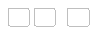 16 de Marzo 2017 13:29